PROGRAMMING INSTRUCTIONS APPEAR IN BLUE.display question 10 on separate screen:display specialty after major catejory is selected   If Respondent marked any one of the nurse categories  Go to Question ; otherwise  Go to Question .  PhysicianPrimary careGeneral surgeryPhysician Specialist (Please  only one)AnesthesiologistOther (Please specify):_____________________Dentist or Other Dental ProfessionalGeneral DentistEndodontistOral and maxillofacial surgeonOrthodontistPediatric dentistPeriodontistProsthodontistDental hygienistDental technicianDental assistantOther dental professional (Please specify): _______Pharmacist/Other Pharmacy Professional PharmacistPharmacy technician Other pharmacy professional (Please specify): _TherapistRespiratory TherapistOther (Please specify):______________________Technologist or TechnicianAnesthesiologist TechnicianCentral Supply/Processing TechnicianDental TechnicianEchocardiology TechnicianEEG/Neuro TechnicianGI Lab TechnicianPharmacy TechnicianRadiologic Technologist or TechnicianSterilization technicianSurgical TechnologistUltrasound TechnicianOther (Please specify):
______________________NurseAIDS care nurseAmbulatory care nurseAnesthetist (nurse)Cardiac rehabilitation nurseCase managementClinical nurse specialist/Nurse clinicianCorrectional nurseDirector/CEO (nurse)Educator (nurse)Enterostomal therapy nurseGastroenterology/Endoscopy nurseGenetics nurseGeneral Nurse (no specialty)Home health nurseHematology/Oncology nurseInfection control nurseInfusion/IV therapy nurseLong-term care nurseManaged care nurseManager/administrator (nurse)Midwife (nurse)Nephrology nurseNeuroscience nurseOccupational health nurseOphthalmic nurseOR Nurse Perioperative nurseOrthopaedic nurseOtorhinolaryngology nursePediatric nursePerianesthesia nursePerinatal nursePrimary care/Office nursePsychiatric nurseReconstructive surgical nurseRehabilitation nurseRespiratory nurseSchool nurseSubacute care nurseTransplant nurseTrauma nurseOther nursing specialty (Please specify):
___________________________________Other HealthCare Professional Anesthesiologist assistantHome health aideMedical assistantPhysician assistantSurgical assistantOther (Please specify): ____________________if respondent marked ‘yes’ display appropriate follow-up question below.   if respondent marked ‘no’ or ‘i don’t know’ to 38 a through h  Go to Question 40.IF Respondent marked ‘No’  Go to Question 42Go to 2nd hazard module if indictated by screening module.  Otherwise, end survey with “thank you” statementThank you for participating in the NIOSH Health and Safety Practices Survey of Healthcare Workers.  Your answers have been submitted.  SECTION 1: DemographicsSECTION 1: DemographicsSECTION 1: DemographicsSECTION 1: DemographicsSECTION 1: DemographicsSECTION 1: DemographicsSECTION 1: DemographicsSECTION 1: DemographicsSECTION 1: DemographicsSECTION 1: DemographicsSECTION 1: DemographicsSECTION 1: DemographicsSECTION 1: DemographicsSECTION 1: DemographicsSECTION 1: DemographicsSECTION 1: DemographicsAre you male or female?Are you male or female?Are you male or female?MaleFemaleMaleFemaleMaleFemaleMaleFemaleDo you consider yourself Latino or of Hispanic origin or descent?Do you consider yourself Latino or of Hispanic origin or descent?Do you consider yourself Latino or of Hispanic origin or descent?Yes, I am Latino/Hispanic/SpanishNo, I am not Latino/Hispanic/SpanishYes, I am Latino/Hispanic/SpanishNo, I am not Latino/Hispanic/SpanishYes, I am Latino/Hispanic/SpanishNo, I am not Latino/Hispanic/SpanishYes, I am Latino/Hispanic/SpanishNo, I am not Latino/Hispanic/SpanishWhich of the following categories describes your race?   Please  all that apply.Which of the following categories describes your race?   Please  all that apply.Which of the following categories describes your race?   Please  all that apply.WhiteBlack or African AmericanAsianNative Hawaiian or other Pacific IslanderAmerican Indian or Alaskan NativeWhiteBlack or African AmericanAsianNative Hawaiian or other Pacific IslanderAmerican Indian or Alaskan NativeWhiteBlack or African AmericanAsianNative Hawaiian or other Pacific IslanderAmerican Indian or Alaskan NativeWhiteBlack or African AmericanAsianNative Hawaiian or other Pacific IslanderAmerican Indian or Alaskan NativeIn what year were you born?In what year were you born?In what year were you born?include drop down pick list of years from 1993 to 1935 (18 to 75 years of age) (use radio buttons)include drop down pick list of years from 1993 to 1935 (18 to 75 years of age) (use radio buttons)include drop down pick list of years from 1993 to 1935 (18 to 75 years of age) (use radio buttons)include drop down pick list of years from 1993 to 1935 (18 to 75 years of age) (use radio buttons)include drop down pick list of years from 1993 to 1935 (18 to 75 years of age) (use radio buttons)include drop down pick list of years from 1993 to 1935 (18 to 75 years of age) (use radio buttons)Were you born in the USA?Were you born in the USA?Were you born in the USA?Yes, born in USA  Go to Question 7No, not born in USA Yes, born in USA  Go to Question 7No, not born in USA Yes, born in USA  Go to Question 7No, not born in USA Yes, born in USA  Go to Question 7No, not born in USA Yes, born in USA  Go to Question 7No, not born in USA In what year did you first come to the ?In what year did you first come to the ?In what year did you first come to the ?In what year did you first come to the ?In what year did you first come to the ?In what year did you first come to the ?Year you first came to USA:  include drop down pick list of years from 2011 to 1935 (75 years) (use radio buttons)Year you first came to USA:  include drop down pick list of years from 2011 to 1935 (75 years) (use radio buttons)Year you first came to USA:  include drop down pick list of years from 2011 to 1935 (75 years) (use radio buttons)Year you first came to USA:  include drop down pick list of years from 2011 to 1935 (75 years) (use radio buttons)In which of the following languages are you fluent?  Please  all that apply.In which of the following languages are you fluent?  Please  all that apply.In which of the following languages are you fluent?  Please  all that apply.In which of the following languages are you fluent?  Please  all that apply.In which of the following languages are you fluent?  Please  all that apply.EnglishArabicBengaliChineseFrenchGerman Hindi ItalianJapaneseKoreanPortugueseRussianSpanishTagalogUrduVietnameseOther language (Please specify): ___________________EnglishArabicBengaliChineseFrenchGerman Hindi ItalianJapaneseKoreanPortugueseRussianSpanishTagalogUrduVietnameseOther language (Please specify): ___________________EnglishArabicBengaliChineseFrenchGerman Hindi ItalianJapaneseKoreanPortugueseRussianSpanishTagalogUrduVietnameseOther language (Please specify): ___________________EnglishArabicBengaliChineseFrenchGerman Hindi ItalianJapaneseKoreanPortugueseRussianSpanishTagalogUrduVietnameseOther language (Please specify): ___________________EnglishArabicBengaliChineseFrenchGerman Hindi ItalianJapaneseKoreanPortugueseRussianSpanishTagalogUrduVietnameseOther language (Please specify): ___________________What is the highest education level you have completed? What is the highest education level you have completed? What is the highest education level you have completed? What is the highest education level you have completed? Less than grade 12Grade 12 (high school grad) or GEDVocational certificateAssociate’s degreeBachelor’s degreeMaster’s degree Doctoral or professional degree (MD/DO, DDS/DMD, PhD, ScD, Pharm.D., etc.)Post doctoral educationLess than grade 12Grade 12 (high school grad) or GEDVocational certificateAssociate’s degreeBachelor’s degreeMaster’s degree Doctoral or professional degree (MD/DO, DDS/DMD, PhD, ScD, Pharm.D., etc.)Post doctoral educationLess than grade 12Grade 12 (high school grad) or GEDVocational certificateAssociate’s degreeBachelor’s degreeMaster’s degree Doctoral or professional degree (MD/DO, DDS/DMD, PhD, ScD, Pharm.D., etc.)Post doctoral educationSECTION 2: Employment StatusSECTION 2: Employment StatusSECTION 2: Employment StatusSECTION 2: Employment StatusSECTION 2: Employment StatusSECTION 2: Employment StatusSECTION 2: Employment StatusSECTION 2: Employment StatusSECTION 2: Employment StatusSECTION 2: Employment StatusSECTION 2: Employment StatusSECTION 2: Employment StatusSECTION 2: Employment StatusSECTION 2: Employment StatusSECTION 2: Employment StatusHow many employers do you currently work for who provide healthcare or health-related services?  (If you are self-employed, consider yourself the employer.)How many employers do you currently work for who provide healthcare or health-related services?  (If you are self-employed, consider yourself the employer.)How many employers do you currently work for who provide healthcare or health-related services?  (If you are self-employed, consider yourself the employer.)How many employers do you currently work for who provide healthcare or health-related services?  (If you are self-employed, consider yourself the employer.)How many employers do you currently work for who provide healthcare or health-related services?  (If you are self-employed, consider yourself the employer.)How many employers do you currently work for who provide healthcare or health-related services?  (If you are self-employed, consider yourself the employer.)How many employers do you currently work for who provide healthcare or health-related services?  (If you are self-employed, consider yourself the employer.)OneTwoThreeMore than threeIf you work for more than one employer, the following questions apply to your primary employer i.e., the one for which you typically work the most hours.  If you are self-employed, consider yourself the employer.If you work for more than one employer, the following questions apply to your primary employer i.e., the one for which you typically work the most hours.  If you are self-employed, consider yourself the employer.Which of the following best describes your employer?  Ambulatory Health Care ServicesPhysician officeDentist officeOffices of other health practitioners (e.g., registered or licensed practical nurses, respiratory therapists, dental hygienists, chiropractors, optometrists, podiatrists)Outpatient care centers (e.g., freestanding ambulatory surgical centers and clinics, free standing emergency medical centers and clinics, HMO medical centers and clinics,   dialysis centers, mental health and substance abuse centers)Medical laboratoryDiagnostic imaging center (CT scan and MRI centers, X-ray labs)Blood/organ bankHome health care providerOther ambulatory health care facilityHospitalsGeneral medical and surgical hospitalPsychiatric hospitalSubstance abuse hospitalSpecialty hospital (except psychiatric and substance abuse) Nursing and Residential Care FacilitiesNursing care facilityResidential mental retardation/mental health/substance abuse facilityCommunity care facility for the elderlyOther residential care facilitySocial Assistance/ServicesIndividual and family services (includes home care) facility Community food and housing, emergency and other relief servicesVocational rehabilitation facilityChild day care facilityOther (Please specify): ___________________________________.Which of the following best describes your current occupation? Please  only one. display following note above questions 12-20:If you work for more than one employer, please continue to think about your primary employer , i.e., the one for which you typically work the most hours.  If you are self-employed, consider yourself the employer.display following note above questions 12-20:If you work for more than one employer, please continue to think about your primary employer , i.e., the one for which you typically work the most hours.  If you are self-employed, consider yourself the employer.display following note above questions 12-20:If you work for more than one employer, please continue to think about your primary employer , i.e., the one for which you typically work the most hours.  If you are self-employed, consider yourself the employer.display following note above questions 12-20:If you work for more than one employer, please continue to think about your primary employer , i.e., the one for which you typically work the most hours.  If you are self-employed, consider yourself the employer.display following note above questions 12-20:If you work for more than one employer, please continue to think about your primary employer , i.e., the one for which you typically work the most hours.  If you are self-employed, consider yourself the employer.display following note above questions 12-20:If you work for more than one employer, please continue to think about your primary employer , i.e., the one for which you typically work the most hours.  If you are self-employed, consider yourself the employer.display following note above questions 12-20:If you work for more than one employer, please continue to think about your primary employer , i.e., the one for which you typically work the most hours.  If you are self-employed, consider yourself the employer.display following note above questions 12-20:If you work for more than one employer, please continue to think about your primary employer , i.e., the one for which you typically work the most hours.  If you are self-employed, consider yourself the employer.Are you a staff nurse or an advanced practice nurse as defined by the different types of nursing licenses?    Staff Nurse (RN, LPN, LVN)Advanced Practice Nurse (NP, CRNA, CNS, CNM) Staff Nurse (RN, LPN, LVN)Advanced Practice Nurse (NP, CRNA, CNS, CNM) Staff Nurse (RN, LPN, LVN)Advanced Practice Nurse (NP, CRNA, CNS, CNM) How much of your time is spent in direct patient care activities?76-100%51-75%26-50%1-25%No direct patient care76-100%51-75%26-50%1-25%No direct patient care76-100%51-75%26-50%1-25%No direct patient careHow long have you worked for your current employer?How long have you worked for your current employer?Less than 6 monthsAt least 6 months but less than a year1-5 years6-10 years11-20 yearsMore than 20 yearsLess than 6 monthsAt least 6 months but less than a year1-5 years6-10 years11-20 yearsMore than 20 yearsLess than 6 monthsAt least 6 months but less than a year1-5 years6-10 years11-20 yearsMore than 20 yearsHow long have you worked as a {fill with current occupation as reported in Question 11}?Less than 6 monthsAt least 6 months but less than a year1-5 years6-10 years11-20 years21- 30 yearsMore than 30 yearsLess than 6 monthsAt least 6 months but less than a year1-5 years6-10 years11-20 years21- 30 yearsMore than 30 yearsLess than 6 monthsAt least 6 months but less than a year1-5 years6-10 years11-20 years21- 30 yearsMore than 30 yearsHow would you describe your work arrangement?How would you describe your work arrangement?I am self-employed I am paid by a temporary agencyI work for a contractor who provides services to others under contractI am a regular, permanent employeeI am a student traineeI am an intern, resident or fellowI am self-employed I am paid by a temporary agencyI work for a contractor who provides services to others under contractI am a regular, permanent employeeI am a student traineeI am an intern, resident or fellowWhat is the total number of workers at your primary place of employment?What is the total number of workers at your primary place of employment?Only myself 2-9 workers10-99 workers100-249 workers250-1,000 workersMore than 1,000 workersOnly myself 2-9 workers10-99 workers100-249 workers250-1,000 workersMore than 1,000 workersWhich of the following best characterizes your employer?Which of the following best characterizes your employer?Which of the following best characterizes your employer?For profit (individual, partnership or corporation)Non-profit or not-for-profit corporationCity, county, district or state government (including public university-based)Federal government (e.g., military, VHA, IHS)Other (Please specify): ______________________In what state do you work for your primary employer?In what state do you work for your primary employer?In what state do you work for your primary employer?display drop down pick list of states (use radio buttons)..Is your primary place of employment located in an urban, suburban or rural area?Is your primary place of employment located in an urban, suburban or rural area?Urban (large city; 50,000 people or more)Urban (small city; fewer than 50,000 people)Suburban (developed areas adjacent to cities)Rural (areas outside cities generally characterized by farms, ranches, small towns, and unpopulated regions)Urban (large city; 50,000 people or more)Urban (small city; fewer than 50,000 people)Suburban (developed areas adjacent to cities)Rural (areas outside cities generally characterized by farms, ranches, small towns, and unpopulated regions)Please check all of the locations where you worked in the past 7 calendar days.Please  all that apply. For each respondent, randomize order of first three categories Ambulatory Health Care FacilitiesPhysician officeDentist officeOffices of other health practitioners (e.g., registered or licensed practical nurses, respiratory therapists, dental hygienists, chiropractors, optometrists, podiatrists)Outpatient care centers (e.g., freestanding ambulatory surgical centers and clinics, free standing emergency medical centers and clinics, HMO medical centers and clinics,   dialysis centers, mental health and substance abuse centers)Medical laboratoryDiagnostic imaging center (CT scan and MRI centers, X-ray labs)Blood and organ banksOther ambulatory health care facility   (Please specify): __________________________HospitalsGeneral medical and surgical hospitalPsychiatric hospitalSubstance abuse hospitalSpecialty hospital (except psychiatric and substance abuse) (Please specify:__________)Nursing and Residential Care FacilitiesNursing care facility Residential mental retardation, mental health and substance abuse facilitiesCommunity care facilities for the elderlyOther residential care facilities (Please specify): __________________________Other Homes of patients (including in-home hospice)Homeless shelterEmergency shelterFood bank (that provides health care services)Child day care facilityEducational facilityCorrectional facilityOther (Please specify): _________________________________Please check all of the locations where you worked in the past 7 calendar days.Please  all that apply. For each respondent, randomize order of first three categories Ambulatory Health Care FacilitiesPhysician officeDentist officeOffices of other health practitioners (e.g., registered or licensed practical nurses, respiratory therapists, dental hygienists, chiropractors, optometrists, podiatrists)Outpatient care centers (e.g., freestanding ambulatory surgical centers and clinics, free standing emergency medical centers and clinics, HMO medical centers and clinics,   dialysis centers, mental health and substance abuse centers)Medical laboratoryDiagnostic imaging center (CT scan and MRI centers, X-ray labs)Blood and organ banksOther ambulatory health care facility   (Please specify): __________________________HospitalsGeneral medical and surgical hospitalPsychiatric hospitalSubstance abuse hospitalSpecialty hospital (except psychiatric and substance abuse) (Please specify:__________)Nursing and Residential Care FacilitiesNursing care facility Residential mental retardation, mental health and substance abuse facilitiesCommunity care facilities for the elderlyOther residential care facilities (Please specify): __________________________Other Homes of patients (including in-home hospice)Homeless shelterEmergency shelterFood bank (that provides health care services)Child day care facilityEducational facilityCorrectional facilityOther (Please specify): _________________________________Please check all of the locations where you worked in the past 7 calendar days.Please  all that apply. For each respondent, randomize order of first three categories Ambulatory Health Care FacilitiesPhysician officeDentist officeOffices of other health practitioners (e.g., registered or licensed practical nurses, respiratory therapists, dental hygienists, chiropractors, optometrists, podiatrists)Outpatient care centers (e.g., freestanding ambulatory surgical centers and clinics, free standing emergency medical centers and clinics, HMO medical centers and clinics,   dialysis centers, mental health and substance abuse centers)Medical laboratoryDiagnostic imaging center (CT scan and MRI centers, X-ray labs)Blood and organ banksOther ambulatory health care facility   (Please specify): __________________________HospitalsGeneral medical and surgical hospitalPsychiatric hospitalSubstance abuse hospitalSpecialty hospital (except psychiatric and substance abuse) (Please specify:__________)Nursing and Residential Care FacilitiesNursing care facility Residential mental retardation, mental health and substance abuse facilitiesCommunity care facilities for the elderlyOther residential care facilities (Please specify): __________________________Other Homes of patients (including in-home hospice)Homeless shelterEmergency shelterFood bank (that provides health care services)Child day care facilityEducational facilityCorrectional facilityOther (Please specify): _________________________________Please check all of the locations where you worked in the past 7 calendar days.Please  all that apply. For each respondent, randomize order of first three categories Ambulatory Health Care FacilitiesPhysician officeDentist officeOffices of other health practitioners (e.g., registered or licensed practical nurses, respiratory therapists, dental hygienists, chiropractors, optometrists, podiatrists)Outpatient care centers (e.g., freestanding ambulatory surgical centers and clinics, free standing emergency medical centers and clinics, HMO medical centers and clinics,   dialysis centers, mental health and substance abuse centers)Medical laboratoryDiagnostic imaging center (CT scan and MRI centers, X-ray labs)Blood and organ banksOther ambulatory health care facility   (Please specify): __________________________HospitalsGeneral medical and surgical hospitalPsychiatric hospitalSubstance abuse hospitalSpecialty hospital (except psychiatric and substance abuse) (Please specify:__________)Nursing and Residential Care FacilitiesNursing care facility Residential mental retardation, mental health and substance abuse facilitiesCommunity care facilities for the elderlyOther residential care facilities (Please specify): __________________________Other Homes of patients (including in-home hospice)Homeless shelterEmergency shelterFood bank (that provides health care services)Child day care facilityEducational facilityCorrectional facilityOther (Please specify): _________________________________Please check all of the locations where you worked in the past 7 calendar days.Please  all that apply. For each respondent, randomize order of first three categories Ambulatory Health Care FacilitiesPhysician officeDentist officeOffices of other health practitioners (e.g., registered or licensed practical nurses, respiratory therapists, dental hygienists, chiropractors, optometrists, podiatrists)Outpatient care centers (e.g., freestanding ambulatory surgical centers and clinics, free standing emergency medical centers and clinics, HMO medical centers and clinics,   dialysis centers, mental health and substance abuse centers)Medical laboratoryDiagnostic imaging center (CT scan and MRI centers, X-ray labs)Blood and organ banksOther ambulatory health care facility   (Please specify): __________________________HospitalsGeneral medical and surgical hospitalPsychiatric hospitalSubstance abuse hospitalSpecialty hospital (except psychiatric and substance abuse) (Please specify:__________)Nursing and Residential Care FacilitiesNursing care facility Residential mental retardation, mental health and substance abuse facilitiesCommunity care facilities for the elderlyOther residential care facilities (Please specify): __________________________Other Homes of patients (including in-home hospice)Homeless shelterEmergency shelterFood bank (that provides health care services)Child day care facilityEducational facilityCorrectional facilityOther (Please specify): _________________________________Please check all of the locations where you worked in the past 7 calendar days.Please  all that apply. For each respondent, randomize order of first three categories Ambulatory Health Care FacilitiesPhysician officeDentist officeOffices of other health practitioners (e.g., registered or licensed practical nurses, respiratory therapists, dental hygienists, chiropractors, optometrists, podiatrists)Outpatient care centers (e.g., freestanding ambulatory surgical centers and clinics, free standing emergency medical centers and clinics, HMO medical centers and clinics,   dialysis centers, mental health and substance abuse centers)Medical laboratoryDiagnostic imaging center (CT scan and MRI centers, X-ray labs)Blood and organ banksOther ambulatory health care facility   (Please specify): __________________________HospitalsGeneral medical and surgical hospitalPsychiatric hospitalSubstance abuse hospitalSpecialty hospital (except psychiatric and substance abuse) (Please specify:__________)Nursing and Residential Care FacilitiesNursing care facility Residential mental retardation, mental health and substance abuse facilitiesCommunity care facilities for the elderlyOther residential care facilities (Please specify): __________________________Other Homes of patients (including in-home hospice)Homeless shelterEmergency shelterFood bank (that provides health care services)Child day care facilityEducational facilityCorrectional facilityOther (Please specify): _________________________________Please check all of the locations where you worked in the past 7 calendar days.Please  all that apply. For each respondent, randomize order of first three categories Ambulatory Health Care FacilitiesPhysician officeDentist officeOffices of other health practitioners (e.g., registered or licensed practical nurses, respiratory therapists, dental hygienists, chiropractors, optometrists, podiatrists)Outpatient care centers (e.g., freestanding ambulatory surgical centers and clinics, free standing emergency medical centers and clinics, HMO medical centers and clinics,   dialysis centers, mental health and substance abuse centers)Medical laboratoryDiagnostic imaging center (CT scan and MRI centers, X-ray labs)Blood and organ banksOther ambulatory health care facility   (Please specify): __________________________HospitalsGeneral medical and surgical hospitalPsychiatric hospitalSubstance abuse hospitalSpecialty hospital (except psychiatric and substance abuse) (Please specify:__________)Nursing and Residential Care FacilitiesNursing care facility Residential mental retardation, mental health and substance abuse facilitiesCommunity care facilities for the elderlyOther residential care facilities (Please specify): __________________________Other Homes of patients (including in-home hospice)Homeless shelterEmergency shelterFood bank (that provides health care services)Child day care facilityEducational facilityCorrectional facilityOther (Please specify): _________________________________display following note above questions 22-33:If you work for more than one employer, please continue to think about your primary employer, i.e., the one for which you typically work the most hours.  If you are self-employed, consider yourself the employer.display following note above questions 22-33:If you work for more than one employer, please continue to think about your primary employer, i.e., the one for which you typically work the most hours.  If you are self-employed, consider yourself the employer.display following note above questions 22-33:If you work for more than one employer, please continue to think about your primary employer, i.e., the one for which you typically work the most hours.  If you are self-employed, consider yourself the employer.display following note above questions 22-33:If you work for more than one employer, please continue to think about your primary employer, i.e., the one for which you typically work the most hours.  If you are self-employed, consider yourself the employer.display following note above questions 22-33:If you work for more than one employer, please continue to think about your primary employer, i.e., the one for which you typically work the most hours.  If you are self-employed, consider yourself the employer.display following note above questions 22-33:If you work for more than one employer, please continue to think about your primary employer, i.e., the one for which you typically work the most hours.  If you are self-employed, consider yourself the employer.display following note above questions 22-33:If you work for more than one employer, please continue to think about your primary employer, i.e., the one for which you typically work the most hours.  If you are self-employed, consider yourself the employer.display following note above questions 22-33:If you work for more than one employer, please continue to think about your primary employer, i.e., the one for which you typically work the most hours.  If you are self-employed, consider yourself the employer..Are you a full-time or part-time employee?Full-time (typically 32 or more hours per week)Part-time (typically less than 32 hours per week)Full-time (typically 32 or more hours per week)Part-time (typically less than 32 hours per week)Full-time (typically 32 or more hours per week)Part-time (typically less than 32 hours per week)Full-time (typically 32 or more hours per week)Part-time (typically less than 32 hours per week)Full-time (typically 32 or more hours per week)Part-time (typically less than 32 hours per week)How are you paid?SalariedPaid by the hourFee-for-serviceOther (Please specify):____________SalariedPaid by the hourFee-for-serviceOther (Please specify):____________SalariedPaid by the hourFee-for-serviceOther (Please specify):____________SalariedPaid by the hourFee-for-serviceOther (Please specify):____________SalariedPaid by the hourFee-for-serviceOther (Please specify):____________Which of the following best describes the hours you usually work?Regular daytime shift or schedule
(work anytime between 6am and 6pm)Regular evening shift
(work anytime between 2 pm and midnight)Regular night shift
(work anytime between 9pm and 8am)Regular shift plus periodic on-callRotating shift
(work shift that changes periodically from days to evenings or nights)Split shift
(work shift consisting of two distinct work periods each day)Irregular shift/on call
(unscheduled work arranged by the employer)Other schedule (Please specify):________________________________Regular daytime shift or schedule
(work anytime between 6am and 6pm)Regular evening shift
(work anytime between 2 pm and midnight)Regular night shift
(work anytime between 9pm and 8am)Regular shift plus periodic on-callRotating shift
(work shift that changes periodically from days to evenings or nights)Split shift
(work shift consisting of two distinct work periods each day)Irregular shift/on call
(unscheduled work arranged by the employer)Other schedule (Please specify):________________________________Regular daytime shift or schedule
(work anytime between 6am and 6pm)Regular evening shift
(work anytime between 2 pm and midnight)Regular night shift
(work anytime between 9pm and 8am)Regular shift plus periodic on-callRotating shift
(work shift that changes periodically from days to evenings or nights)Split shift
(work shift consisting of two distinct work periods each day)Irregular shift/on call
(unscheduled work arranged by the employer)Other schedule (Please specify):________________________________Regular daytime shift or schedule
(work anytime between 6am and 6pm)Regular evening shift
(work anytime between 2 pm and midnight)Regular night shift
(work anytime between 9pm and 8am)Regular shift plus periodic on-callRotating shift
(work shift that changes periodically from days to evenings or nights)Split shift
(work shift consisting of two distinct work periods each day)Irregular shift/on call
(unscheduled work arranged by the employer)Other schedule (Please specify):________________________________Regular daytime shift or schedule
(work anytime between 6am and 6pm)Regular evening shift
(work anytime between 2 pm and midnight)Regular night shift
(work anytime between 9pm and 8am)Regular shift plus periodic on-callRotating shift
(work shift that changes periodically from days to evenings or nights)Split shift
(work shift consisting of two distinct work periods each day)Irregular shift/on call
(unscheduled work arranged by the employer)Other schedule (Please specify):________________________________Which of the following best describes your work schedule in a typical work week?Weekdays only (Monday - Friday)Weekends only (Saturday and Sunday)Mix of weekdays and weekendsWeekdays only (Monday - Friday)Weekends only (Saturday and Sunday)Mix of weekdays and weekendsWeekdays only (Monday - Friday)Weekends only (Saturday and Sunday)Mix of weekdays and weekendsWeekdays only (Monday - Friday)Weekends only (Saturday and Sunday)Mix of weekdays and weekendsWeekdays only (Monday - Friday)Weekends only (Saturday and Sunday)Mix of weekdays and weekendsIn the past 7 calendar days, how many days did you work?display calendar highlighting the past 7 calendar days.  Applies to all questions with ‘in the past 7 calendar days’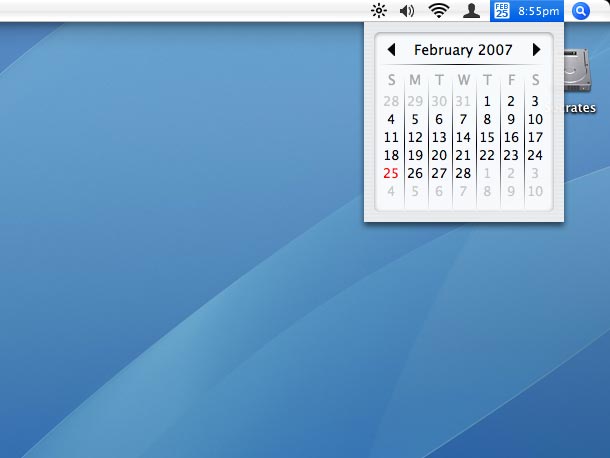 In the past 7 calendar days, how many days did you work?display calendar highlighting the past 7 calendar days.  Applies to all questions with ‘in the past 7 calendar days’In the past 7 calendar days, how many days did you work?display calendar highlighting the past 7 calendar days.  Applies to all questions with ‘in the past 7 calendar days’In the past 7 calendar days, how many days did you work?display calendar highlighting the past 7 calendar days.  Applies to all questions with ‘in the past 7 calendar days’1 day2 days3 days4 days5 days6 days7 days1 day2 days3 days4 days5 days6 days7 daysIn the past 7 calendar days, what was the usual length of your work shift? In the past 7 calendar days, what was the usual length of your work shift? In the past 7 calendar days, what was the usual length of your work shift? Less than 8 hours8 hours10 hours12 hours More than 12 hoursOther (please specify): ____________Less than 8 hours8 hours10 hours12 hours More than 12 hoursOther (please specify): ____________In the past 7 calendar days, what was the total number of hours you worked?In the past 7 calendar days, what was the total number of hours you worked?In the past 7 calendar days, what was the total number of hours you worked?Total number of hours worked: ________ Total number of hours worked: ________ During the past 7 calendar days, did you work…  During the past 7 calendar days, did you work…  During the past 7 calendar days, did you work…  …more hours than usual…fewer hours than usual…about the same number of hours as usual…more hours than usual…fewer hours than usual…about the same number of hours as usualIn the past 7 calendar days, did you work overtime (work done in addition to regular working hours)? In the past 7 calendar days, did you work overtime (work done in addition to regular working hours)? In the past 7 calendar days, did you work overtime (work done in addition to regular working hours)? Yes NoYes NoWas the overtime mandatory (i.e., required by the employer)?Was the overtime mandatory (i.e., required by the employer)?Was the overtime mandatory (i.e., required by the employer)?YesNoYesNoIf Respondent reported working for more than one healthcare employer in Question 9  Go to Question 32.  otherwise,   Go to Question 33.If Respondent reported working for more than one healthcare employer in Question 9  Go to Question 32.  otherwise,   Go to Question 33.If Respondent reported working for more than one healthcare employer in Question 9  Go to Question 32.  otherwise,   Go to Question 33.If Respondent reported working for more than one healthcare employer in Question 9  Go to Question 32.  otherwise,   Go to Question 33.If Respondent reported working for more than one healthcare employer in Question 9  Go to Question 32.  otherwise,   Go to Question 33.If Respondent reported working for more than one healthcare employer in Question 9  Go to Question 32.  otherwise,   Go to Question 33.If Respondent reported working for more than one healthcare employer in Question 9  Go to Question 32.  otherwise,   Go to Question 33.If Respondent reported working for more than one healthcare employer in Question 9  Go to Question 32.  otherwise,   Go to Question 33.Besides the {fill in answer from Question 28} hours you worked for your primary employer in the past 7 calendar days, what was the total number of hours you worked (paid or volunteer) for any other employers who provide healthcare or health-related services? Besides the {fill in answer from Question 28} hours you worked for your primary employer in the past 7 calendar days, what was the total number of hours you worked (paid or volunteer) for any other employers who provide healthcare or health-related services? Besides the {fill in answer from Question 28} hours you worked for your primary employer in the past 7 calendar days, what was the total number of hours you worked (paid or volunteer) for any other employers who provide healthcare or health-related services?  __ __hours __ __hoursDuring the past 7 calendar days, how many hours did you work (paid or volunteer) for employers who do not provide healthcare or health-related services? During the past 7 calendar days, how many hours did you work (paid or volunteer) for employers who do not provide healthcare or health-related services? During the past 7 calendar days, how many hours did you work (paid or volunteer) for employers who do not provide healthcare or health-related services? __ __hoursIf no other jobs, enter “0.”__ __hoursIf no other jobs, enter “0.”To which of the following professional associations do you belong? Please  all that apply.To which of the following professional associations do you belong? Please  all that apply.To which of the following professional associations do you belong? Please  all that apply.American Academy of Anesthesiologist Assistants (AAAA)American Association of Nurse Anesthetists (AANA)American Academy of Physician Assistants (AAPA)American Association of Pharmacy Technicians (AAPT)American Association for Respiratory Care (AARC)American Dental Association (ADA)American Dental Assistants Association (ADAA)American Dental Hygienists Association (ADHA)American Nurses Association (ANA)Association of periOperative Registered Nurses (AORN)Association of Pediatric Hematology/Oncology Nurses (APHON)American Society of Anesthesiologists (ASA)American Society of Perianesthesia Nurses (ASPAN) American Society of Health-System Pharmacists (ASHP)American Society of Radiologic Technicians (ASRT)Association of Surgical Technologists (AST)International Association of Healthcare Central Service Materiel Managers (IAHCSMM)Infusion Nurses Society (INS)National Pharmacy Technician Association (NPTA)National Surgical Assistants Association (NSAA)Oncology Nurses Society (ONS)Society of Gastroenterology Nurses and Associates (SGNA)Other (please specify): 
_______________________________________American Academy of Anesthesiologist Assistants (AAAA)American Association of Nurse Anesthetists (AANA)American Academy of Physician Assistants (AAPA)American Association of Pharmacy Technicians (AAPT)American Association for Respiratory Care (AARC)American Dental Association (ADA)American Dental Assistants Association (ADAA)American Dental Hygienists Association (ADHA)American Nurses Association (ANA)Association of periOperative Registered Nurses (AORN)Association of Pediatric Hematology/Oncology Nurses (APHON)American Society of Anesthesiologists (ASA)American Society of Perianesthesia Nurses (ASPAN) American Society of Health-System Pharmacists (ASHP)American Society of Radiologic Technicians (ASRT)Association of Surgical Technologists (AST)International Association of Healthcare Central Service Materiel Managers (IAHCSMM)Infusion Nurses Society (INS)National Pharmacy Technician Association (NPTA)National Surgical Assistants Association (NSAA)Oncology Nurses Society (ONS)Society of Gastroenterology Nurses and Associates (SGNA)Other (please specify): 
_______________________________________American Academy of Anesthesiologist Assistants (AAAA)American Association of Nurse Anesthetists (AANA)American Academy of Physician Assistants (AAPA)American Association of Pharmacy Technicians (AAPT)American Association for Respiratory Care (AARC)American Dental Association (ADA)American Dental Assistants Association (ADAA)American Dental Hygienists Association (ADHA)American Nurses Association (ANA)Association of periOperative Registered Nurses (AORN)Association of Pediatric Hematology/Oncology Nurses (APHON)American Society of Anesthesiologists (ASA)American Society of Perianesthesia Nurses (ASPAN) American Society of Health-System Pharmacists (ASHP)American Society of Radiologic Technicians (ASRT)Association of Surgical Technologists (AST)International Association of Healthcare Central Service Materiel Managers (IAHCSMM)Infusion Nurses Society (INS)National Pharmacy Technician Association (NPTA)National Surgical Assistants Association (NSAA)Oncology Nurses Society (ONS)Society of Gastroenterology Nurses and Associates (SGNA)Other (please specify): 
_______________________________________American Academy of Anesthesiologist Assistants (AAAA)American Association of Nurse Anesthetists (AANA)American Academy of Physician Assistants (AAPA)American Association of Pharmacy Technicians (AAPT)American Association for Respiratory Care (AARC)American Dental Association (ADA)American Dental Assistants Association (ADAA)American Dental Hygienists Association (ADHA)American Nurses Association (ANA)Association of periOperative Registered Nurses (AORN)Association of Pediatric Hematology/Oncology Nurses (APHON)American Society of Anesthesiologists (ASA)American Society of Perianesthesia Nurses (ASPAN) American Society of Health-System Pharmacists (ASHP)American Society of Radiologic Technicians (ASRT)Association of Surgical Technologists (AST)International Association of Healthcare Central Service Materiel Managers (IAHCSMM)Infusion Nurses Society (INS)National Pharmacy Technician Association (NPTA)National Surgical Assistants Association (NSAA)Oncology Nurses Society (ONS)Society of Gastroenterology Nurses and Associates (SGNA)Other (please specify): 
_______________________________________Are you a member of a labor union? YesNoSECTION 3: Workplace Conditionsdisplay following note above questions 36-50:If you work for more than one employer, please continue to think about your primary employer, i.e., the one for which you typically work the most hours.  If you are self-employed, consider yourself the employer.SECTION 3: Workplace Conditionsdisplay following note above questions 36-50:If you work for more than one employer, please continue to think about your primary employer, i.e., the one for which you typically work the most hours.  If you are self-employed, consider yourself the employer.SECTION 3: Workplace Conditionsdisplay following note above questions 36-50:If you work for more than one employer, please continue to think about your primary employer, i.e., the one for which you typically work the most hours.  If you are self-employed, consider yourself the employer.SECTION 3: Workplace Conditionsdisplay following note above questions 36-50:If you work for more than one employer, please continue to think about your primary employer, i.e., the one for which you typically work the most hours.  If you are self-employed, consider yourself the employer.SECTION 3: Workplace Conditionsdisplay following note above questions 36-50:If you work for more than one employer, please continue to think about your primary employer, i.e., the one for which you typically work the most hours.  If you are self-employed, consider yourself the employer.36.Are any of the following chemical agents used or present in the area(s) where you work?YesNoI don’t know36.a.  Glutaraldehyde36.b.  Ortho-phthaldehyde36.c.  Formaldehyde36.d.  Nitrous oxide 36.e.  Anesthetic gases (other than nitrous oxide)36.f.   Antineoplastic agents (i.e., chemotherapeutic agents)36.g.  Pentamidine aerosol36.h.  Tobramycin aerosol 36.i.   Ribavirin aerosol36.j.   Surgical smoke36.k.  Ethylene oxide36.l.   Methyl methacrylateif respondent marked ‘yes’ display appropriate follow-up question below.  if respondent marked ‘no’ or ‘i don’t know’ to 36 a through l  Go to Question 38.if respondent marked ‘yes’ display appropriate follow-up question below.  if respondent marked ‘no’ or ‘i don’t know’ to 36 a through l  Go to Question 38.if respondent marked ‘yes’ display appropriate follow-up question below.  if respondent marked ‘no’ or ‘i don’t know’ to 36 a through l  Go to Question 38.if respondent marked ‘yes’ display appropriate follow-up question below.  if respondent marked ‘no’ or ‘i don’t know’ to 36 a through l  Go to Question 38.if respondent marked ‘yes’ display appropriate follow-up question below.  if respondent marked ‘no’ or ‘i don’t know’ to 36 a through l  Go to Question 38.37.Please estimate the potential for exposure to the chemical agents used or present in your job. Answer for what the exposure level would be if you did not wear personal protective equipment and protective clothing.Please estimate the potential for exposure to the chemical agents used or present in your job. Answer for what the exposure level would be if you did not wear personal protective equipment and protective clothing.Please estimate the potential for exposure to the chemical agents used or present in your job. Answer for what the exposure level would be if you did not wear personal protective equipment and protective clothing.Please estimate the potential for exposure to the chemical agents used or present in your job. Answer for what the exposure level would be if you did not wear personal protective equipment and protective clothing.Please estimate the potential for exposure to the chemical agents used or present in your job. Answer for what the exposure level would be if you did not wear personal protective equipment and protective clothing.Please estimate the potential for exposure to the chemical agents used or present in your job. Answer for what the exposure level would be if you did not wear personal protective equipment and protective clothing.No ExposureLow ExposureMedium ExposureHigh ExposureUnsure of Exposurea.    Glutaraldehyde b.	Ortho-phthaldehyde c.	Formaldehyde d.    Nitrous oxide e.  	Anesthetic gases (other than nitrous oxide)f.    Antineoplastic agents (i.e., chemotherapeutic agents)g. 	Pentamidine aerosol h. 	Tobramycin aerosol i.	Ribavirin aerosol j.	Surgical smoke k.	Ethylene oxide (EtO)l.	Methyl methacrylate 38.Are any of the following present in the area(s) where you work?YesNoI don’t know38.a.	Infectious diseases  (e.g., Influenza, TB, HIV, HBV, HCV, MRSA, VRE)38.b.	Needles and other sharps38.c.	Non-ionizing radiation (e.g., UV, microwaves, radio-frequency, magnetic/electric fields, etc.)38.d.	Ionizing radiation (e.g., X-rays, gamma rays, etc.) (uses may include fluoroscopy, CT scans, radiosurgery, radioactive seeding, sterilization)38.Noise38.f.	Poor indoor air quality (e.g., molds, cigarette smoke, vehicle exhaust, etc.)38.g.	Machine safety hazards (e.g., exposed moving parts)38.h.	Temperature extremes39.39.Please estimate the potential for exposure to the hazards present in your job. Answer for what the exposure level would be if you did not wear personal protective equipment and protective clothing, where applicable.Please estimate the potential for exposure to the hazards present in your job. Answer for what the exposure level would be if you did not wear personal protective equipment and protective clothing, where applicable.Please estimate the potential for exposure to the hazards present in your job. Answer for what the exposure level would be if you did not wear personal protective equipment and protective clothing, where applicable.Please estimate the potential for exposure to the hazards present in your job. Answer for what the exposure level would be if you did not wear personal protective equipment and protective clothing, where applicable.Please estimate the potential for exposure to the hazards present in your job. Answer for what the exposure level would be if you did not wear personal protective equipment and protective clothing, where applicable.Please estimate the potential for exposure to the hazards present in your job. Answer for what the exposure level would be if you did not wear personal protective equipment and protective clothing, where applicable.39.39.No Exposure Low ExposureMedium Exposure High Exposure Unsure of Exposurea.   Infectious diseases 
(e.g., Influenza, TB, HIV, HBV, HCV, MRSA, VRE)b.	Needles and other sharps c.	Non-ionizing radiation (e.g., UV, microwaves, radio-frequency, magnetic/electric fields, etc.)d.	Ionizing radiation (e.g., X-rays, gamma rays, etc.) (uses may include fluoroscopy, CT scans,  radiosurgery, radioactive seeding, sterilization)e.	Noisef.	Poor indoor air quality (e.g., molds, cigarette smoke, vehicle exhaust, etc.)g.	Machine safety hazards (e.g., exposed moving parts)h.	Temperature extremes40.Are there any other health and safety hazards present in the area(s) where you work? YesNo41.Please list up to three other health and safety hazards and estimate the potential for exposure to each of them. Answer for what the exposure level would be if you did not wear personal protective equipment and protective clothing, where applicable.Please list up to three other health and safety hazards and estimate the potential for exposure to each of them. Answer for what the exposure level would be if you did not wear personal protective equipment and protective clothing, where applicable.Please list up to three other health and safety hazards and estimate the potential for exposure to each of them. Answer for what the exposure level would be if you did not wear personal protective equipment and protective clothing, where applicable.Please list up to three other health and safety hazards and estimate the potential for exposure to each of them. Answer for what the exposure level would be if you did not wear personal protective equipment and protective clothing, where applicable.Please list up to three other health and safety hazards and estimate the potential for exposure to each of them. Answer for what the exposure level would be if you did not wear personal protective equipment and protective clothing, where applicable.Please list up to three other health and safety hazards and estimate the potential for exposure to each of them. Answer for what the exposure level would be if you did not wear personal protective equipment and protective clothing, where applicable.Please list up to three other health and safety hazards and estimate the potential for exposure to each of them. Answer for what the exposure level would be if you did not wear personal protective equipment and protective clothing, where applicable.Please list up to three other health and safety hazards and estimate the potential for exposure to each of them. Answer for what the exposure level would be if you did not wear personal protective equipment and protective clothing, where applicable.Please list up to three other health and safety hazards and estimate the potential for exposure to each of them. Answer for what the exposure level would be if you did not wear personal protective equipment and protective clothing, where applicable.No ExposureLow ExposureLow ExposureLow ExposureMedium ExposureHigh ExposureUnsure of Exposure1. (enter specific hazard)1. (enter specific hazard)2. (enter specific hazard)2. (enter specific hazard)3. (enter specific hazard) 3. (enter specific hazard) 42.In the past 12 months, have you experienced a work-related injury, illness or exposure?In the past 12 months, have you experienced a work-related injury, illness or exposure?In the past 12 months, have you experienced a work-related injury, illness or exposure?In the past 12 months, have you experienced a work-related injury, illness or exposure?YesNo   GO to Question 49YesNo   GO to Question 49YesNo   GO to Question 49YesNo   GO to Question 4943.43.What was the nature of the work-related injury, illness or exposure? For each respondent, Randomize order of responses with exception of ‘Other’Please  all that apply.LacerationWrist, arm or shoulder painBack painSlip, trip or fallPhysical assault Needlesticks and other sharps injuriesAsthmaBreathing problems (other than asthma) Skin rash of hand(s), wrist(s) or forearm(s)  Hearing problems Vision problems Body fluid exposureInfectious disease exposureStressExposure to chemicals (Please specify):
__________________________________________________________________Other (Please specify up to 2 more)1.  ________________________________________________________________2.  ________________________________________________________________What was the nature of the work-related injury, illness or exposure? For each respondent, Randomize order of responses with exception of ‘Other’Please  all that apply.LacerationWrist, arm or shoulder painBack painSlip, trip or fallPhysical assault Needlesticks and other sharps injuriesAsthmaBreathing problems (other than asthma) Skin rash of hand(s), wrist(s) or forearm(s)  Hearing problems Vision problems Body fluid exposureInfectious disease exposureStressExposure to chemicals (Please specify):
__________________________________________________________________Other (Please specify up to 2 more)1.  ________________________________________________________________2.  ________________________________________________________________What was the nature of the work-related injury, illness or exposure? For each respondent, Randomize order of responses with exception of ‘Other’Please  all that apply.LacerationWrist, arm or shoulder painBack painSlip, trip or fallPhysical assault Needlesticks and other sharps injuriesAsthmaBreathing problems (other than asthma) Skin rash of hand(s), wrist(s) or forearm(s)  Hearing problems Vision problems Body fluid exposureInfectious disease exposureStressExposure to chemicals (Please specify):
__________________________________________________________________Other (Please specify up to 2 more)1.  ________________________________________________________________2.  ________________________________________________________________What was the nature of the work-related injury, illness or exposure? For each respondent, Randomize order of responses with exception of ‘Other’Please  all that apply.LacerationWrist, arm or shoulder painBack painSlip, trip or fallPhysical assault Needlesticks and other sharps injuriesAsthmaBreathing problems (other than asthma) Skin rash of hand(s), wrist(s) or forearm(s)  Hearing problems Vision problems Body fluid exposureInfectious disease exposureStressExposure to chemicals (Please specify):
__________________________________________________________________Other (Please specify up to 2 more)1.  ________________________________________________________________2.  ________________________________________________________________What was the nature of the work-related injury, illness or exposure? For each respondent, Randomize order of responses with exception of ‘Other’Please  all that apply.LacerationWrist, arm or shoulder painBack painSlip, trip or fallPhysical assault Needlesticks and other sharps injuriesAsthmaBreathing problems (other than asthma) Skin rash of hand(s), wrist(s) or forearm(s)  Hearing problems Vision problems Body fluid exposureInfectious disease exposureStressExposure to chemicals (Please specify):
__________________________________________________________________Other (Please specify up to 2 more)1.  ________________________________________________________________2.  ________________________________________________________________What was the nature of the work-related injury, illness or exposure? For each respondent, Randomize order of responses with exception of ‘Other’Please  all that apply.LacerationWrist, arm or shoulder painBack painSlip, trip or fallPhysical assault Needlesticks and other sharps injuriesAsthmaBreathing problems (other than asthma) Skin rash of hand(s), wrist(s) or forearm(s)  Hearing problems Vision problems Body fluid exposureInfectious disease exposureStressExposure to chemicals (Please specify):
__________________________________________________________________Other (Please specify up to 2 more)1.  ________________________________________________________________2.  ________________________________________________________________What was the nature of the work-related injury, illness or exposure? For each respondent, Randomize order of responses with exception of ‘Other’Please  all that apply.LacerationWrist, arm or shoulder painBack painSlip, trip or fallPhysical assault Needlesticks and other sharps injuriesAsthmaBreathing problems (other than asthma) Skin rash of hand(s), wrist(s) or forearm(s)  Hearing problems Vision problems Body fluid exposureInfectious disease exposureStressExposure to chemicals (Please specify):
__________________________________________________________________Other (Please specify up to 2 more)1.  ________________________________________________________________2.  ________________________________________________________________What was the nature of the work-related injury, illness or exposure? For each respondent, Randomize order of responses with exception of ‘Other’Please  all that apply.LacerationWrist, arm or shoulder painBack painSlip, trip or fallPhysical assault Needlesticks and other sharps injuriesAsthmaBreathing problems (other than asthma) Skin rash of hand(s), wrist(s) or forearm(s)  Hearing problems Vision problems Body fluid exposureInfectious disease exposureStressExposure to chemicals (Please specify):
__________________________________________________________________Other (Please specify up to 2 more)1.  ________________________________________________________________2.  ________________________________________________________________What was the nature of the work-related injury, illness or exposure? For each respondent, Randomize order of responses with exception of ‘Other’Please  all that apply.LacerationWrist, arm or shoulder painBack painSlip, trip or fallPhysical assault Needlesticks and other sharps injuriesAsthmaBreathing problems (other than asthma) Skin rash of hand(s), wrist(s) or forearm(s)  Hearing problems Vision problems Body fluid exposureInfectious disease exposureStressExposure to chemicals (Please specify):
__________________________________________________________________Other (Please specify up to 2 more)1.  ________________________________________________________________2.  ________________________________________________________________provide Respondent with questions 44 through 48 for each item checked in Question 43.  provide Respondent with questions 44 through 48 for each item checked in Question 43.  provide Respondent with questions 44 through 48 for each item checked in Question 43.  provide Respondent with questions 44 through 48 for each item checked in Question 43.  provide Respondent with questions 44 through 48 for each item checked in Question 43.  provide Respondent with questions 44 through 48 for each item checked in Question 43.  provide Respondent with questions 44 through 48 for each item checked in Question 43.  provide Respondent with questions 44 through 48 for each item checked in Question 43.  44.44.Were you evaluated by a healthcare professional (e.g., physician, nurse, physical therapist, chiropractor) for the {fill in from Question 43}?Yes  No  Yes  No  45.45.Were you off from work, even less than one day, as a result of the {fill in from Question 43}? YesNo   Go to Question 47YesNo   Go to Question 4746.46.How many calendar days were you off from work as a result of the {fill in from Question 43}? Less than one day1 day2 days3 days4 to 7 days8 or more daysLess than one day1 day2 days3 days4 to 7 days8 or more days47.How many calendar days were you on restricted (light) duty work as a result of the {fill in from Question 43}?  How many calendar days were you on restricted (light) duty work as a result of the {fill in from Question 43}?  None1-5 days6-10 days11-15 days16-20 daysMore than 20 days None1-5 days6-10 days11-15 days16-20 daysMore than 20 days 48.Did you receive workers’ compensation as a result of the {fill in from Question 43}?Did you receive workers’ compensation as a result of the {fill in from Question 43}?YesNoI don’t rememberYesNoI don’t rememberWorkplace violence includes physical assaults, threats of assaults, harassment, intimidation or bullying.  Sources may include patients, family members, visitors, and coworkers including supervisors.Workplace violence includes physical assaults, threats of assaults, harassment, intimidation or bullying.  Sources may include patients, family members, visitors, and coworkers including supervisors.Workplace violence includes physical assaults, threats of assaults, harassment, intimidation or bullying.  Sources may include patients, family members, visitors, and coworkers including supervisors.Workplace violence includes physical assaults, threats of assaults, harassment, intimidation or bullying.  Sources may include patients, family members, visitors, and coworkers including supervisors.Workplace violence includes physical assaults, threats of assaults, harassment, intimidation or bullying.  Sources may include patients, family members, visitors, and coworkers including supervisors.Workplace violence includes physical assaults, threats of assaults, harassment, intimidation or bullying.  Sources may include patients, family members, visitors, and coworkers including supervisors.Workplace violence includes physical assaults, threats of assaults, harassment, intimidation or bullying.  Sources may include patients, family members, visitors, and coworkers including supervisors.Workplace violence includes physical assaults, threats of assaults, harassment, intimidation or bullying.  Sources may include patients, family members, visitors, and coworkers including supervisors.49.In the past 12 months, were you verbally threatened, intimidated or bullied while you were on the job?In the past 12 months, were you verbally threatened, intimidated or bullied while you were on the job?In the past 12 months, were you verbally threatened, intimidated or bullied while you were on the job?YesNo  Go to Question 50YesNo  Go to Question 5049a.Who verbally threatened, intimidated or bullied you while you were on the job? Please  all that apply.Who verbally threatened, intimidated or bullied you while you were on the job? Please  all that apply.Who verbally threatened, intimidated or bullied you while you were on the job? Please  all that apply.by co-workerby patientby otherby co-workerby patientby other50.In the past 12 months, were you physically assaulted or threatened while you were on the job?In the past 12 months, were you physically assaulted or threatened while you were on the job?In the past 12 months, were you physically assaulted or threatened while you were on the job?Yes No Go to Question 51Yes No Go to Question 5150a.Who physically assaulted or threatened you while you were on the job? Please  all that apply.Who physically assaulted or threatened you while you were on the job? Please  all that apply.Who physically assaulted or threatened you while you were on the job? Please  all that apply.Who physically assaulted or threatened you while you were on the job? Please  all that apply.by co-workerby patientby otherSECTION 4: Physical DemandsSECTION 4: Physical DemandsSECTION 4: Physical DemandsSECTION 4: Physical DemandsSECTION 4: Physical DemandsSECTION 4: Physical DemandsSECTION 4: Physical Demandsdisplay following note above questions 51-55:If you work for more than one employer, please continue to think about your primary employer, i.e., the one for which you typically work the most hours. If you are self-employed, consider yourself the employer.display following note above questions 51-55:If you work for more than one employer, please continue to think about your primary employer, i.e., the one for which you typically work the most hours. If you are self-employed, consider yourself the employer.display following note above questions 51-55:If you work for more than one employer, please continue to think about your primary employer, i.e., the one for which you typically work the most hours. If you are self-employed, consider yourself the employer.display following note above questions 51-55:If you work for more than one employer, please continue to think about your primary employer, i.e., the one for which you typically work the most hours. If you are self-employed, consider yourself the employer.display following note above questions 51-55:If you work for more than one employer, please continue to think about your primary employer, i.e., the one for which you typically work the most hours. If you are self-employed, consider yourself the employer.display following note above questions 51-55:If you work for more than one employer, please continue to think about your primary employer, i.e., the one for which you typically work the most hours. If you are self-employed, consider yourself the employer.display following note above questions 51-55:If you work for more than one employer, please continue to think about your primary employer, i.e., the one for which you typically work the most hours. If you are self-employed, consider yourself the employer.51.  Thinking about all of your job duties in the past 7 calendar days, how often did you…Thinking about all of your job duties in the past 7 calendar days, how often did you…Thinking about all of your job duties in the past 7 calendar days, how often did you…Thinking about all of your job duties in the past 7 calendar days, how often did you…Thinking about all of your job duties in the past 7 calendar days, how often did you…Thinking about all of your job duties in the past 7 calendar days, how often did you…Thinking about all of your job duties in the past 7 calendar days, how often did you…51.  FrequentlySometimesRarelyNeverNever51.  a.	work for long periods (greater than 2 hours) with your head or arms in physically awkward positions?51.  b.	reach above chest height?51.  c.	squat or kneel ?51.  d.	bend or twist wrists ?51.  e.	make precise movements with your fingers?51.  f.	work for long periods (greater than 2 hours) at a computer?51.  g.	stand for long periods (greater than 2 hours)?52.During a typical work week, how many times did you lift or move patients weighing 35 lbs or more?During a typical work week, how many times did you lift or move patients weighing 35 lbs or more?During a typical work week, how many times did you lift or move patients weighing 35 lbs or more?Never  GO to Question 541-5 times6-10 times11-20 times21-50 timesMore than 50 timesNever  GO to Question 541-5 times6-10 times11-20 times21-50 timesMore than 50 timesNever  GO to Question 541-5 times6-10 times11-20 times21-50 timesMore than 50 timesNever  GO to Question 541-5 times6-10 times11-20 times21-50 timesMore than 50 times53.During a typical work week, how often did you use any of the following when lifting or transferring patients weighing 35 lbs or more? skip 53f if respondent marked ‘only  myself’ in question 17During a typical work week, how often did you use any of the following when lifting or transferring patients weighing 35 lbs or more? skip 53f if respondent marked ‘only  myself’ in question 17During a typical work week, how often did you use any of the following when lifting or transferring patients weighing 35 lbs or more? skip 53f if respondent marked ‘only  myself’ in question 17During a typical work week, how often did you use any of the following when lifting or transferring patients weighing 35 lbs or more? skip 53f if respondent marked ‘only  myself’ in question 17During a typical work week, how often did you use any of the following when lifting or transferring patients weighing 35 lbs or more? skip 53f if respondent marked ‘only  myself’ in question 17During a typical work week, how often did you use any of the following when lifting or transferring patients weighing 35 lbs or more? skip 53f if respondent marked ‘only  myself’ in question 17During a typical work week, how often did you use any of the following when lifting or transferring patients weighing 35 lbs or more? skip 53f if respondent marked ‘only  myself’ in question 17AlwaysVery OftenSometimes RarelyNeverNot AvailableNot Availablea.	Lift or move by hand (unassisted)b.	Fixed mechanical lifting devices such as ceiling lifts, floor lifts, sit-to-stand devicesc.	Portable mechanical lift devices such as floor lifts, sit-to-stand devices, etc. d.	Slip or friction reduction devices such as slip sheets, roller or slider boards, air transfer devices, etc.e.	Gait belts (also called transfer belts)f.	Lifting assistance from one or more co-workers (including designated lift teams)g.	Any other assistive device (Please specify)
__________________________54.During a typical work week, how many times did you lift or move objects, other than patients, weighing 50 lbs or more?Never   GO to Question 561-5 times6-10 times11-20 times21-50 timesMore than 50 times55.During a typical work week, how often did you use any of the following when lifting or moving objects, other than patients, weighing 50 lbs or more? Program to skip 55d, if R marked ‘only myself’ in Question 17During a typical work week, how often did you use any of the following when lifting or moving objects, other than patients, weighing 50 lbs or more? Program to skip 55d, if R marked ‘only myself’ in Question 17During a typical work week, how often did you use any of the following when lifting or moving objects, other than patients, weighing 50 lbs or more? Program to skip 55d, if R marked ‘only myself’ in Question 17During a typical work week, how often did you use any of the following when lifting or moving objects, other than patients, weighing 50 lbs or more? Program to skip 55d, if R marked ‘only myself’ in Question 17During a typical work week, how often did you use any of the following when lifting or moving objects, other than patients, weighing 50 lbs or more? Program to skip 55d, if R marked ‘only myself’ in Question 17During a typical work week, how often did you use any of the following when lifting or moving objects, other than patients, weighing 50 lbs or more? Program to skip 55d, if R marked ‘only myself’ in Question 17During a typical work week, how often did you use any of the following when lifting or moving objects, other than patients, weighing 50 lbs or more? Program to skip 55d, if R marked ‘only myself’ in Question 1755.AlwaysVery OftenSometimesRarelyNeverNot Available55.a.	Lift or move by hand55.b.	Mechanical lifting devices (e.g., winch, dolly, forklift, etc.)55.c.	Roller or slider boards55.d.	Lifting assistance from one or more co-workers 55.e.	Object is on wheels or casters 55.f.	Any other assistive 
device (Please specify)
____________________Section 5: Psychosocial Demandsdisplay following note above questions 56-62:If you work for more than one employer, please continue to think about your primary employer, i.e., the one for which you typically work the most hours. If you are self-employed, consider yourself the employer.Section 5: Psychosocial Demandsdisplay following note above questions 56-62:If you work for more than one employer, please continue to think about your primary employer, i.e., the one for which you typically work the most hours. If you are self-employed, consider yourself the employer.Section 5: Psychosocial Demandsdisplay following note above questions 56-62:If you work for more than one employer, please continue to think about your primary employer, i.e., the one for which you typically work the most hours. If you are self-employed, consider yourself the employer.Section 5: Psychosocial Demandsdisplay following note above questions 56-62:If you work for more than one employer, please continue to think about your primary employer, i.e., the one for which you typically work the most hours. If you are self-employed, consider yourself the employer.56.How worried are you about becoming unemployed?Very worriedSomewhat worriedNot too worriedNot at all worried57.Do you feel discriminated against on your job for any of the following reasons?Please  all that apply.AgeRace or ethnic originGenderDisabilityJob status or positionSome other reasonI don’t feel discriminated against on my jobAgeRace or ethnic originGenderDisabilityJob status or positionSome other reasonI don’t feel discriminated against on my jobAgeRace or ethnic originGenderDisabilityJob status or positionSome other reasonI don’t feel discriminated against on my job58.Overall, how satisfied would you say you are with your job?Very satisfiedSomewhat satisfiedNot too satisfiedNot at all satisfiedVery satisfiedSomewhat satisfiedNot too satisfiedNot at all satisfiedVery satisfiedSomewhat satisfiedNot too satisfiedNot at all satisfied59.How much stress would you say you experienced at work in the past 7 calendar days?Almost no stress at allModerate amount of stressA lot of stressAlmost no stress at allModerate amount of stressA lot of stressAlmost no stress at allModerate amount of stressA lot of stressSection 6: Personal Protective Equipment Section 6: Personal Protective Equipment Section 6: Personal Protective Equipment Section 6: Personal Protective Equipment Section 6: Personal Protective Equipment Section 6: Personal Protective Equipment Section 6: Personal Protective Equipment 60.During a typical work day, how many hours, on average, do you wear water-resistant gloves?Water-resistent gloves include latex, vinyl, nitrile, butyl and other materials which are impervious to water.  Less than 1 hour1-2 hours3-4 hours5-6 hours7-8 hours9-10 hours11-12 hoursMore than 12 hoursLess than 1 hour1-2 hours3-4 hours5-6 hours7-8 hours9-10 hours11-12 hoursMore than 12 hoursLess than 1 hour1-2 hours3-4 hours5-6 hours7-8 hours9-10 hours11-12 hoursMore than 12 hours61.Is your primary place of employment latex-free?Yes  Go to Question 63NoI don’t knowYes  Go to Question 63NoI don’t knowYes  Go to Question 63NoI don’t know62.Are any of the protective gloves you wear during a typical work week made of natural latex rubber? display the three choices and “Please  all that apply” after ‘yes’ is selected.Yes ‘powdered’‘powder-free’‘powder-free, low protein/allergen’NoI don’t knowYes ‘powdered’‘powder-free’‘powder-free, low protein/allergen’NoI don’t knowYes ‘powdered’‘powder-free’‘powder-free, low protein/allergen’NoI don’t knowSECTION 7: Seasonal InfluenzaSECTION 7: Seasonal InfluenzaSECTION 7: Seasonal InfluenzaSECTION 7: Seasonal InfluenzaSECTION 7: Seasonal InfluenzaSECTION 7: Seasonal Influenzadisplay following note above questions 63-65:display following note above questions 63-65:display following note above questions 63-65:display following note above questions 63-65:display following note above questions 63-65:display following note above questions 63-65:If you work for more than one employer, please continue to think about your primary employer,  i.e., the one for which you typically work the most hours.  If you are self-employed, consider yourself the employer.If you work for more than one employer, please continue to think about your primary employer,  i.e., the one for which you typically work the most hours.  If you are self-employed, consider yourself the employer.If you work for more than one employer, please continue to think about your primary employer,  i.e., the one for which you typically work the most hours.  If you are self-employed, consider yourself the employer.If you work for more than one employer, please continue to think about your primary employer,  i.e., the one for which you typically work the most hours.  If you are self-employed, consider yourself the employer.If you work for more than one employer, please continue to think about your primary employer,  i.e., the one for which you typically work the most hours.  If you are self-employed, consider yourself the employer.If you work for more than one employer, please continue to think about your primary employer,  i.e., the one for which you typically work the most hours.  If you are self-employed, consider yourself the employer.skip questions 63 and 64, if Respondent checked ‘no direct patient care’ in Question 13. skip questions 63 and 64, if Respondent checked ‘no direct patient care’ in Question 13. skip questions 63 and 64, if Respondent checked ‘no direct patient care’ in Question 13. skip questions 63 and 64, if Respondent checked ‘no direct patient care’ in Question 13. skip questions 63 and 64, if Respondent checked ‘no direct patient care’ in Question 13. skip questions 63 and 64, if Respondent checked ‘no direct patient care’ in Question 13. 63.Have you provided care to patients with seasonal flu or flu symptoms in the last 12 months?	Have you provided care to patients with seasonal flu or flu symptoms in the last 12 months?	YesNo   Go to Question 65I don’t know  Go to Question 65 65.Have you received a seasonal influenza vaccine in the last 12 months?  YesNoSECTION 8: Hand HygieneIf you work for more than one employer, please continue to think about your primary employer, i.e., the one for which you typically work the most hours. If you are self-employed, consider yourself the employer.SECTION 8: Hand HygieneIf you work for more than one employer, please continue to think about your primary employer, i.e., the one for which you typically work the most hours. If you are self-employed, consider yourself the employer.SECTION 8: Hand HygieneIf you work for more than one employer, please continue to think about your primary employer, i.e., the one for which you typically work the most hours. If you are self-employed, consider yourself the employer.SECTION 8: Hand HygieneIf you work for more than one employer, please continue to think about your primary employer, i.e., the one for which you typically work the most hours. If you are self-employed, consider yourself the employer.SECTION 8: Hand HygieneIf you work for more than one employer, please continue to think about your primary employer, i.e., the one for which you typically work the most hours. If you are self-employed, consider yourself the employer.SECTION 8: Hand HygieneIf you work for more than one employer, please continue to think about your primary employer, i.e., the one for which you typically work the most hours. If you are self-employed, consider yourself the employer.SECTION 8: Hand HygieneIf you work for more than one employer, please continue to think about your primary employer, i.e., the one for which you typically work the most hours. If you are self-employed, consider yourself the employer.SECTION 8: Hand HygieneIf you work for more than one employer, please continue to think about your primary employer, i.e., the one for which you typically work the most hours. If you are self-employed, consider yourself the employer.SECTION 8: Hand HygieneIf you work for more than one employer, please continue to think about your primary employer, i.e., the one for which you typically work the most hours. If you are self-employed, consider yourself the employer.SECTION 8: Hand HygieneIf you work for more than one employer, please continue to think about your primary employer, i.e., the one for which you typically work the most hours. If you are self-employed, consider yourself the employer.SECTION 8: Hand HygieneIf you work for more than one employer, please continue to think about your primary employer, i.e., the one for which you typically work the most hours. If you are self-employed, consider yourself the employer.SECTION 8: Hand HygieneIf you work for more than one employer, please continue to think about your primary employer, i.e., the one for which you typically work the most hours. If you are self-employed, consider yourself the employer.SECTION 8: Hand HygieneIf you work for more than one employer, please continue to think about your primary employer, i.e., the one for which you typically work the most hours. If you are self-employed, consider yourself the employer.66.During a typical work day, about how many times did you use any of the following hand sanitation or skin care products on your job?  
During a typical work day, about how many times did you use any of the following hand sanitation or skin care products on your job?  
NeverNever1-5times6-20times6-20times21-40times21-40timesMore than 40timesMore than 40timesProduct notavailable66.a. Alcohol-based hand sanitizer ………………….a. Alcohol-based hand sanitizer ………………….66.b. Alcohol-free hand sanitizer……………………..b. Alcohol-free hand sanitizer……………………..66.c. Soap and water…………………………………..c. Soap and water…………………………………..66.d. Skin moisturizing lotion …………………………d. Skin moisturizing lotion …………………………66.e. Other (Please specify): _____________________e. Other (Please specify): _____________________SECTION 9: Health and Safety PerceptionsIf you work for more than one employer, please continue to think about your primary employer, i.e., the one for which you typically work the most hours. If you are self-employed, consider yourself the employer.Repeat insructions and scale if greater than one web page SECTION 9: Health and Safety PerceptionsIf you work for more than one employer, please continue to think about your primary employer, i.e., the one for which you typically work the most hours. If you are self-employed, consider yourself the employer.Repeat insructions and scale if greater than one web page SECTION 9: Health and Safety PerceptionsIf you work for more than one employer, please continue to think about your primary employer, i.e., the one for which you typically work the most hours. If you are self-employed, consider yourself the employer.Repeat insructions and scale if greater than one web page SECTION 9: Health and Safety PerceptionsIf you work for more than one employer, please continue to think about your primary employer, i.e., the one for which you typically work the most hours. If you are self-employed, consider yourself the employer.Repeat insructions and scale if greater than one web page SECTION 9: Health and Safety PerceptionsIf you work for more than one employer, please continue to think about your primary employer, i.e., the one for which you typically work the most hours. If you are self-employed, consider yourself the employer.Repeat insructions and scale if greater than one web page SECTION 9: Health and Safety PerceptionsIf you work for more than one employer, please continue to think about your primary employer, i.e., the one for which you typically work the most hours. If you are self-employed, consider yourself the employer.Repeat insructions and scale if greater than one web page SECTION 9: Health and Safety PerceptionsIf you work for more than one employer, please continue to think about your primary employer, i.e., the one for which you typically work the most hours. If you are self-employed, consider yourself the employer.Repeat insructions and scale if greater than one web page SECTION 9: Health and Safety PerceptionsIf you work for more than one employer, please continue to think about your primary employer, i.e., the one for which you typically work the most hours. If you are self-employed, consider yourself the employer.Repeat insructions and scale if greater than one web page SECTION 9: Health and Safety PerceptionsIf you work for more than one employer, please continue to think about your primary employer, i.e., the one for which you typically work the most hours. If you are self-employed, consider yourself the employer.Repeat insructions and scale if greater than one web page SECTION 9: Health and Safety PerceptionsIf you work for more than one employer, please continue to think about your primary employer, i.e., the one for which you typically work the most hours. If you are self-employed, consider yourself the employer.Repeat insructions and scale if greater than one web page SECTION 9: Health and Safety PerceptionsIf you work for more than one employer, please continue to think about your primary employer, i.e., the one for which you typically work the most hours. If you are self-employed, consider yourself the employer.Repeat insructions and scale if greater than one web page SECTION 9: Health and Safety PerceptionsIf you work for more than one employer, please continue to think about your primary employer, i.e., the one for which you typically work the most hours. If you are self-employed, consider yourself the employer.Repeat insructions and scale if greater than one web page SECTION 9: Health and Safety PerceptionsIf you work for more than one employer, please continue to think about your primary employer, i.e., the one for which you typically work the most hours. If you are self-employed, consider yourself the employer.Repeat insructions and scale if greater than one web page 67.Please indicate the level to which you agree or disagree with the following statements.For each respondent, randomize order of statementsStrongly DisagreeStrongly DisagreeDisagreeDisagreeDisagreeAgreeAgreeStrongly
AgreeStrongly
AgreeNot ApplicableNot Applicable67.a.	The health and safety of workers is a major priority for management67.b.	I feel safe from work-related injury or illness 67.c.	I usually have enough time to take safety precautions while completing my duties67.d.	I feel free to express my concerns about health and safety conditions to management 67.e.	Proper personal protective equipment is available to me67.f.	I am often required to do a task that makes me feel like I might be at risk of getting hurt67.g.     People working with me are frequently exposed to dangerous or risky situations 67.h.	I feel managers and supervisors set proper examples by following safety rules and work practices 67.i.	My work area is periodically inspected to identify potential health and safety hazards67.j.	Unsafe working conditions are corrected in a reasonable time period67.k.	I have received adequate training from my current employer to recognize health and safety hazards in my job 67.l.	I feel that there is adequate staffing to perform my job duties67.m.    On my job. I have a lot of say in how I do my work 67.n. 	I can report injuries to my manager without worrying about how it will affect my job 67.o	I can report injuries to my manager without worrying about how it will affect my department’s safety record 67.p.    It is easy for me to combine work with family responsibilities  67.q.    I feel my organization has a positive safety culture 67.r.   	Health and safety concerns influence my decision to continue working in the health care field